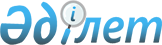 О признании утратившими силу некоторых постановлений акимата Уалихановского района Северо-Казахстанской областиПостановление акимата Уалихановского района Северо-Казахстанской области от 5 марта 2018 года № 49. Зарегистрировано Департаментом юстиции Северо-Казахстанской области 26 марта 2018 года № 4614
      В соответствии с пунктом 3 статьи 27, подпунктом 4) пункта 2 статьи 46 Закона Республики Казахстан от 6 апреля 2016 года "О правовых актах" акимат Уалихановского района Северо-Казахстанской области ПОСТАНОВЛЯЕТ:
      1. Признать утратившими силу некоторые постановления акимата Уалихановского района Северо-Казахстанской области:
      1) постановление акимата Уалихановского района Северо-Казахстанской области от 03 марта 2015 года № 85 "Об утверждении Положения государственного учреждения Отдел ветеринарии Уалихановского района Северо-Казахстанской области" (зарегистрировано в Реестре государственной регистрации нормативных правовых актов от 01 апреля 2015 года за № 3189, опубликовано в районной газете "КызылТу" от 13 апреля 2015 года).
      2) постановление акимата Уалихановского района Северо-Казахстанской области от 31 марта 2015 года № 104 "Об утверждении Положения государственного учреждения Отдел сельского хозяйства Уалихановского района Северо-Казахстанской области" (зарегистрировано в Реестре государственной регистрации нормативных правовых актов 21 апреля 2015 года за № 3222, опубликовано в районной газете "КызылТу" от 30 апреля 2015 года).
      2. Контроль за исполнением настоящего постановления возложить на руководителя аппарата акима Уалихановского района Северо-Казахстанской области Омарова А.Б.
      3. Настоящее постановление вводится в действие по истечении десяти календарных дней после дня его первого официального опубликования. 
					© 2012. РГП на ПХВ «Институт законодательства и правовой информации Республики Казахстан» Министерства юстиции Республики Казахстан
				
      Аким района

М. Оспанов
